Things to note before you begin OnStage…Maximum 5 team members2m x 2m dance floor for the robots, boundary marked with 50mm black tapeNOVICE groups (less than 2 years’ experience) can have a roll out mat but it must fit within the boundary (50mm black tape)Robot construction and programming is exclusively the studentsRobots are not to be reused robots from previous yearsCostumes are students’ own workMusic selected is appropriate (no violent or sexual lyrics/sounds)Performance goes for longer than ONE minute but no longer than TWO minutesAs well as the performance, students must participate in an Interview, and complete a Technical Description PaperCheck the rules and score sheets for complete info here: https://www.robocupjunior.org.au/onstage/ Checklist for each sessionBefore competition checklistDuring performanceTotal performance time limit is 6 minutes (including set up and pack up)Robots must perform with the stage floorPoint deducted for making contact with robot during performance (except when starting robot)Request a restart from judges (wait until approval) – a point will be deductedCan not restart after 1 minute of performanceMaximum of 2 restartsAllocate roles for the sessionprogrammer/srobot design and constructionlog book writer and photographerrobot costume design and constructionprop design and construction. This is a robotic competition NOT a costume design competition! Programming the robot comes before costume/prop making.Complete a logbook entry – including any issues and a photoEnsure the robot is moving in time to the music or movements compliment the music.Back up your program file and logbook on a USBProgrammer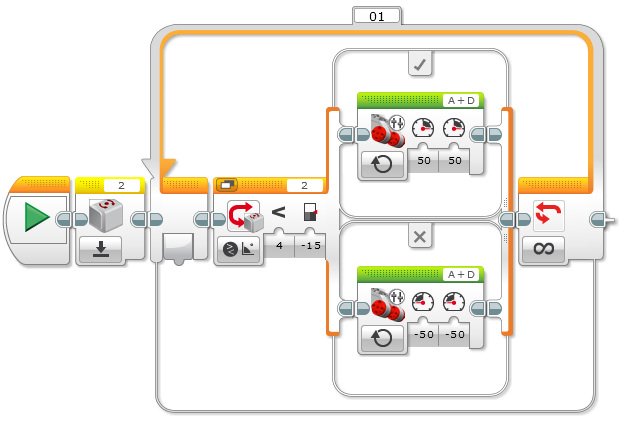 Robot construction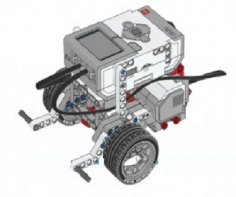 Log book author/photographer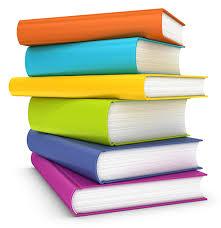 Robot costumes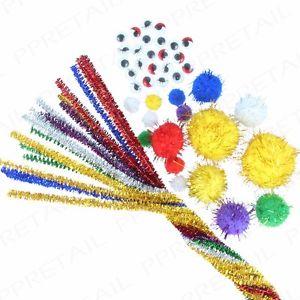 Props construction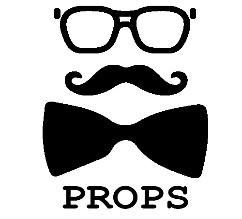 Practice setting up, performing and packing up within 6 minutes (Who is cueing the music player to start your song? Who is starting the robots? Who brings/takes off on what props?)Practice for your interview (it’s worth 50% of your mark!)Complete the Technical Description Paper and submit it onlineFully charge robot and computerTransfer song onto a USB (the song should be the only data on USB) or upload it onlinePack your audio USB and a backup copy of your songPack robots, chargers, computer, computer chargerPack costume repair kit (scissors, sticky tape, blu tac etc)Pack spare Lego parts